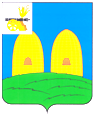 СОВЕТ ДЕПУТАТОВОСТЕРСКОГО СЕЛЬСКОГО ПОСЕЛЕНИЯ РОСЛАВЛЬСКОГО РАЙОНА СМОЛЕНСКОЙ ОБЛАСТИР Е Ш Е Н И Е от 30 января 2024 г.                                                                                               № 3Об  утверждении       плана          работыСовета           депутатов         Остерскогосельского   поселения      Рославльскогорайона Смоленской области на 2024 год        В целях организации работы Совета депутатов Остерского сельского поселения Рославльского района Смоленской области, руководствуясь Уставом Остерского сельского поселения Рославльского района Смоленской области  Совет депутатов Остерского сельского  поселения Рославльского района Смоленской области           РЕШИЛ:        Утвердить прилагаемый план работы Совета депутатов Остерского сельского поселения Рославльского района Смоленской области на 2024 год.Глава муниципального образованияОстерского сельского поселенияРославльского района Смоленской области                                С.Г.Ананченков